TRETJA UČNA URA: SPOZNAVAM PLAZILCEČETRTEK, 26.03.2020NAVODILO: V zvezek zapiši naslov PLAZILCI.Razmisli, kaj že veš o plazilcih in to zapiši v zvezek pod točko 1.Odpri ppt predstavitev z naslovom Vretenčarji in prebiraj prosojnico za prosojnico. Ne hiti!V zvezek pod točko 2 izdelaj pojmovno shemo, ki bo prikazovala delitev plazilcev in glavne značilnosti.Odpri samostojni delovni zvezek na straneh 131 in 132 in preberi besedilo »KAČE IN KUŠČARJI«.Ključne pojme iz besedila izpiši v zvezek pod točko 3.ŽELIM TI VELIKO USPEHA PRI UČENJU!Za kakršnokoli pomoč ali vprašanja sem vam na voljo preko elektronske pošte: natasa.vrtaric@guest.arnes.si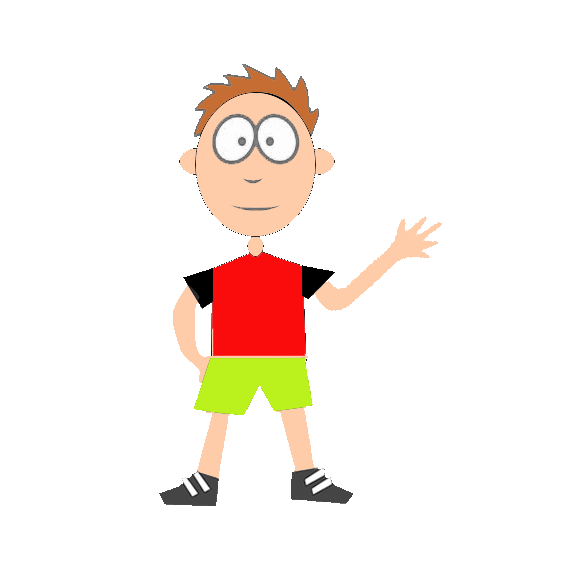 